NÁRODNÁ RADA SLOVENSKEJ REPUBLIKYVI. volebné obdobieČíslo: CRD-1181/2013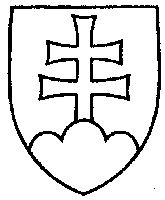 668UZNESENIENÁRODNEJ RADY SLOVENSKEJ REPUBLIKYz 20. júna 2013k vládnemu návrhu zákona, ktorým sa mení a dopĺňa zákon Národnej rady Slovenskej republiky č. 233/1995 Z. z. o súdnych exekútoroch a exekučnej činnosti (Exekučný poriadok) a o zmene a doplnení ďalších zákonov v znení neskorších predpisov a ktorým sa menia
a dopĺňajú niektoré zákony (tlač 550) – prvé čítanie	Národná rada Slovenskej republikyr o z h o d l a,  ž eprerokuje uvedený vládny návrh zákona v druhom čítaní;p r i d e ľ u j etento vládny návrh zákona na prerokovanieÚstavnoprávnemu výboru Národnej rady Slovenskej republiky  aVýboru Národnej rady Slovenskej republiky pre hospodárske záležitosti;u r č u j eako gestorský Ústavnoprávny výbor Národnej rady Slovenskej republiky a lehotu na jeho prerokovanie v druhom čítaní vo výbore do 28. augusta 2013 a v gestorskom výbore do 30. augusta 2013.     Pavol  P a š k a   v. r.   predsedaNárodnej rady Slovenskej republikyOverovatelia:Rastislav  Č e p á k   v. r.Viliam  N o v o t n ý   v. r.